2A/B Solving Quadratic EquationsSolve the EquationSolve 4x2 – 3x – 2 = 0 by using the Quadratic formula.2C/D Completing the SquareComplete the square for the following expressionsSolve the following equations. You can use completing the square, but I prefer to stick to the Quadratic formula – give both a go and see if you have a preference (and get the same answer) (complete the square only – what do you find?)2E Part 1 Quadratics as a FunctionThe function f and g are given by  and ,      .Find the values of  and Find the value of  for which The function f is defined as         .Write  in the form Hence, or otherwise, find the roots of , leaving all your answers in surd formWrite down the minimum value of  and state the value of  for which it occurs2E Part 2 Hidden QuadraticsFind the roots of the function     2F Sketching QuadraticsSketch the graph of the function , and find the coordinates of its turning point.Sketch the graph of the function , and find the coordinates of its turning point.2G The Discriminant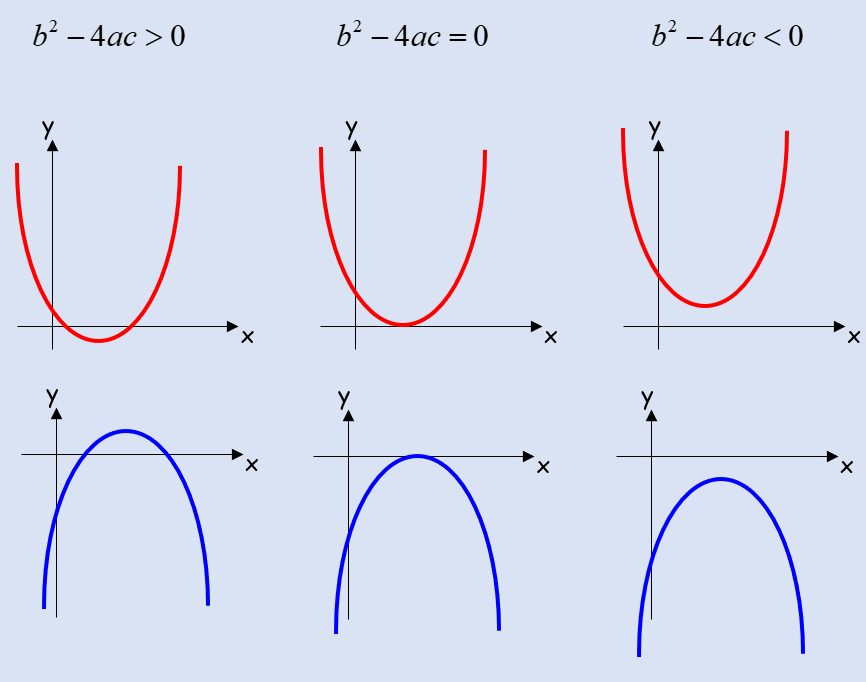 Find the values of k for which;x2 + kx + 9 = 0has equal roots.Find the values of k for which;x2 + 4x + k = 0  	has two distinct real solutions.2H Modelling with QuadraticsA spear is thrown over level ground from the top of a tower. The height, , in metres, of the spear above the ground after  seconds is modelled by the function: Interpret the meaning of the constant 12.25 in the questionAfter how many seconds does the spear hit the ground?Write  in the form , where ,  and  are constants to be found.Using your answer to part c), or otherwise, find out the maximum height of the spear, and when it reaches this height